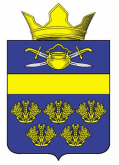 АДМИНИСТРАЦИЯВЕРХНЕКУРМОЯРСКОГО СЕЛЬСКОГО   ПОСЕЛЕНИЯКОТЕЛЬНИКОВСКОГО   МУНИЦИПАЛЬНОГО   РАЙОНАВОЛГОГРАДСКОЙ ОБЛАСТИПОСТАНОВЛЕНИЕот 04.02.2020г.                                                                                          №11Об утверждении реестра и схемы мест (площадок) накопления твёрдых коммунальных отходов на территории Верхнекурмоярского сельского поселения Котельниковского муниципального района Волгоградской области.            В соответствии с Федеральным законом от 06.10.2003 №131-ФЗ «Об общих принципах организации местного самоуправления в Российской Федерации», Федеральным законом от 24.06.1998 г. №89-ФЗ «Об  отходах производства и потребления», постановлением Правительства РФ от 31.08.2018 г. № 1039 «Об утверждении Правил благоустройства мест (площадок) накопления твёрдых коммунальных отходов и ведения их реестра», руководствуясь Уставом Верхнекурмоярского сельского поселения, администрация Верхнекурмоярского сельского поселения Котельниковского муниципального района Волгоградской области ПОСТАНОВЛЯЕТ:1.Утвердить реестр мест (площадок) накопления твёрдых коммунальных отходов на территории Верхнекурмоярского сельского поселения (приложение 1).2.Утвердить схему мест (площадок) накопления твёрдых коммунальных отходов на территории Верхнекурмоярского сельского поселения (приложение 2)3.Обнародовать настоящее постановление на официальном сайте по адресу верхнекурмоярское.рф4.Настоящее постановление вступает в силу со дня его официального обнародования.5.Контроль за исполнением настоящего постановления оставляю за собой.Глава Верхнекурмоярскогосельского поселения                                                                        А.С.Мельников                                                                                                                Приложение №1к постановлению администрации  Верхнекурмоярского  сельского поселения от 04.02.2020 года №11Реестр мест (площадок) накопления твердых коммунальных отходов на территории Верхнекурмоярского сельского поселения Котельниковского муниципального района Волгоградской области                                                                                                               Приложение №2К Постановлению администрации Верхнекурмоярского сельского поселенияОт 04.02.2020г. №11СХЕМА МЕСТ (ПЛОЩАДОК) ДЛЯ НАКОПЛЕНИЯ ТВЁРДЫХ КОММУНАЛЬНЫХ ОТХОДОВ В Х. ВЕСЁЛЫЙ М 1:2000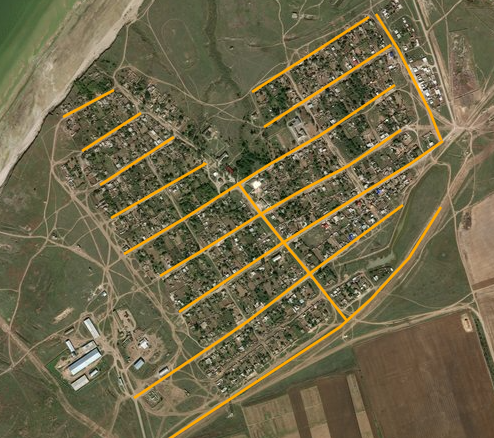 	- места (площадки)накопления твёрдых коммунальных отходов Приложение №2К Постановлению администрации Верхнекурмоярского сельского поселенияОт 04.02.2020г. №11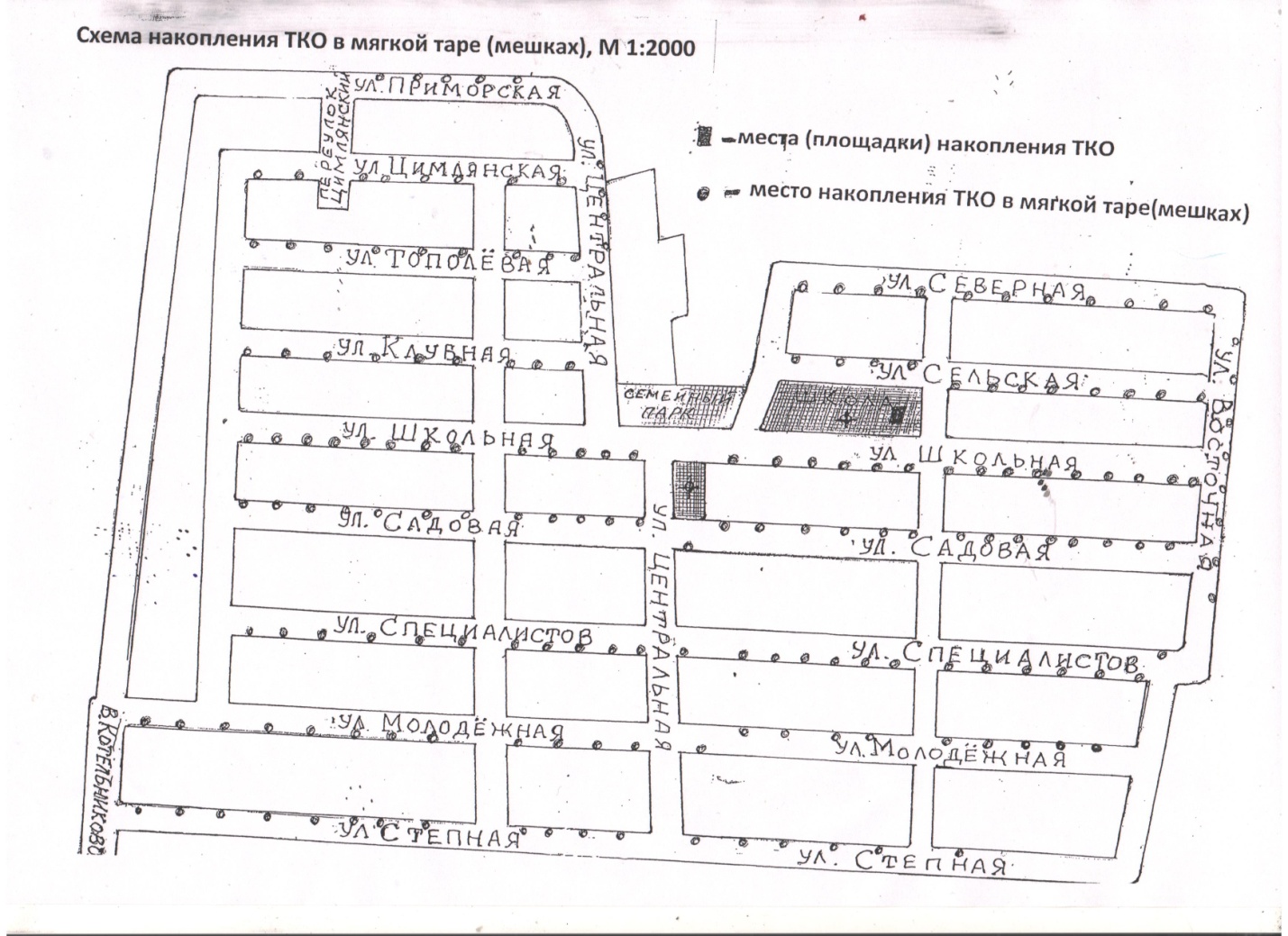 №п/пДанные о нахождении места (площадки) накопления твердых коммунальных отходовДанные о нахождении места (площадки) накопления твердых коммунальных отходовДанные о технических характеристиках  мест (площадок) накопления твердых коммунальных отходовДанные о технических характеристиках  мест (площадок) накопления твердых коммунальных отходовДанные о технических характеристиках  мест (площадок) накопления твердых коммунальных отходовДанные о технических характеристиках  мест (площадок) накопления твердых коммунальных отходовДанные о технических характеристиках  мест (площадок) накопления твердых коммунальных отходовДанные о собственниках мест (площадок) накопления твердых коммунальных отходовДанные об источниках образования ТКО, которые складируются  в месте (на площадке) накопления ТКО№п/пСведения об адресе и (или) географических координатахСхема размещения  места (площадки) накопления твердых коммунальных отходов, М 1:2000покрытиеплощадь, кв.мкол-во размещенных  контейнеров, бункеров, шт.,  ОбъемКонтейнера, бункера,куб.м.кол-во планируемых к размещению  контейнеров, бункеров, шт., их объемДанные о собственниках мест (площадок) накопления твердых коммунальных отходовДанные об источниках образования ТКО, которые складируются  в месте (на площадке) накопления ТКО1Волгоградская обл., Котельниковский р-н, х. Весёлый, ул.Школьная, д.20№1бетонное211,0-МКОУ «Весёловская СШ»,ОГРН 1033401120015,адрес:404376 Волгоградская обл., Котельниковский р-н, х. Весёлый, ул.Школьная, д.20не предусматривается